Methoden/Übungsformen für den UnterrichtName der Methode/ Übungsform-----------------MASTERCHEF----------------------Name der Methode/ Übungsform-----------------MASTERCHEF----------------------Name der Methode/ Übungsform-----------------MASTERCHEF----------------------Lernziele:- 2 Fremdsprachen üben- Deutsch nach/mit Englisch- Multilinguale Kompetenz üben- Learning by doing- Wortschatz zum Thema KochenBild/ Symbol: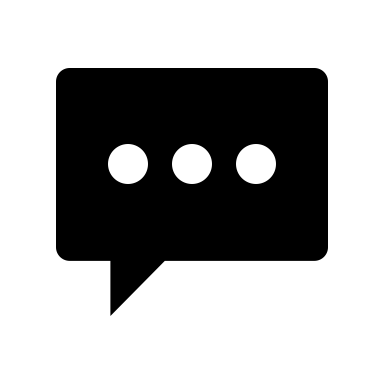 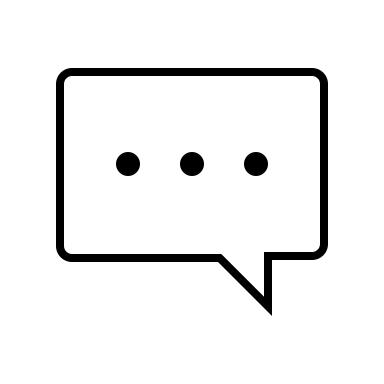 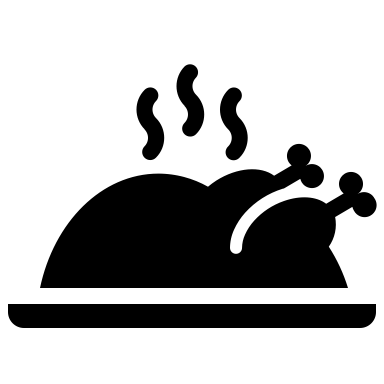 Sozialform:- Plenum – Vorbereitung- Gruppenarbeit – sprachliche Arbeit + Kochen- Plenum – gemeinsames EssenAblauf der Methode/ Übungsform:1. Eine Stunde – Namen der Zutaten und des Geschirrs auf den Zettelchen, auf Deutsch und Englisch, Zuordnung der Zettelchen, Verteilung der Produkte – wer bringt was.2. Zweite Stunde, Zuordnung der Zettelchen zu den gebrachten Produkten3. Zuordung der Teile des Rezepts – Deutsch und Englisch4. Teilung in die Gruppen, wer macht was?5. Die SuS üben die Tätigkeiten aus und anhand der Zettelchen sagen, was sie machen, auf Deutsch und Englisch. 6. Die SuS servieren die Speise und essen zusammen.7. (Sie können auch dabei Fotos machen und dann als ein E-book oder Präsentation publizieren)Ablauf der Methode/ Übungsform:1. Eine Stunde – Namen der Zutaten und des Geschirrs auf den Zettelchen, auf Deutsch und Englisch, Zuordnung der Zettelchen, Verteilung der Produkte – wer bringt was.2. Zweite Stunde, Zuordnung der Zettelchen zu den gebrachten Produkten3. Zuordung der Teile des Rezepts – Deutsch und Englisch4. Teilung in die Gruppen, wer macht was?5. Die SuS üben die Tätigkeiten aus und anhand der Zettelchen sagen, was sie machen, auf Deutsch und Englisch. 6. Die SuS servieren die Speise und essen zusammen.7. (Sie können auch dabei Fotos machen und dann als ein E-book oder Präsentation publizieren)Ablauf der Methode/ Übungsform:1. Eine Stunde – Namen der Zutaten und des Geschirrs auf den Zettelchen, auf Deutsch und Englisch, Zuordnung der Zettelchen, Verteilung der Produkte – wer bringt was.2. Zweite Stunde, Zuordnung der Zettelchen zu den gebrachten Produkten3. Zuordung der Teile des Rezepts – Deutsch und Englisch4. Teilung in die Gruppen, wer macht was?5. Die SuS üben die Tätigkeiten aus und anhand der Zettelchen sagen, was sie machen, auf Deutsch und Englisch. 6. Die SuS servieren die Speise und essen zusammen.7. (Sie können auch dabei Fotos machen und dann als ein E-book oder Präsentation publizieren)Konkrete Beispiele/ Varianten für eigenen Unterricht:1. Nur Deutsch/ Deutsch-Polnisch/Deutsch-eine andere Fremdsprache2. http://www.szkola-ozarow.pl/zycie-szkolne/kolka-zainteresowan/kolo-niemiecko-angielskie-pallotti.htmlKonkrete Beispiele/ Varianten für eigenen Unterricht:1. Nur Deutsch/ Deutsch-Polnisch/Deutsch-eine andere Fremdsprache2. http://www.szkola-ozarow.pl/zycie-szkolne/kolka-zainteresowan/kolo-niemiecko-angielskie-pallotti.htmlKonkrete Beispiele/ Varianten für eigenen Unterricht:1. Nur Deutsch/ Deutsch-Polnisch/Deutsch-eine andere Fremdsprache2. http://www.szkola-ozarow.pl/zycie-szkolne/kolka-zainteresowan/kolo-niemiecko-angielskie-pallotti.htmlHilfsmaterial/ Medien:- Zutaten, Geschirr, Kochmöglichkeit- Rezepte auf Deutsch und Englisch auf ZettelchenHilfsmaterial/ Medien:- Zutaten, Geschirr, Kochmöglichkeit- Rezepte auf Deutsch und Englisch auf ZettelchenHilfsmaterial/ Medien:- Zutaten, Geschirr, Kochmöglichkeit- Rezepte auf Deutsch und Englisch auf Zettelchen